Форма для фиксирования результатов оценки профессиональнойпрактической деятельности за межаттестационный периодФИО аттестующегося инструктора по физической культуре: ________________________________________ДОО, территория: _________________________________________________________________________________ФИО (подпись) специалиста, осуществляющего оценку ________________________________________Дата ___________________________________________________________________________________Уровни сформированности компонентов профессиональной деятельности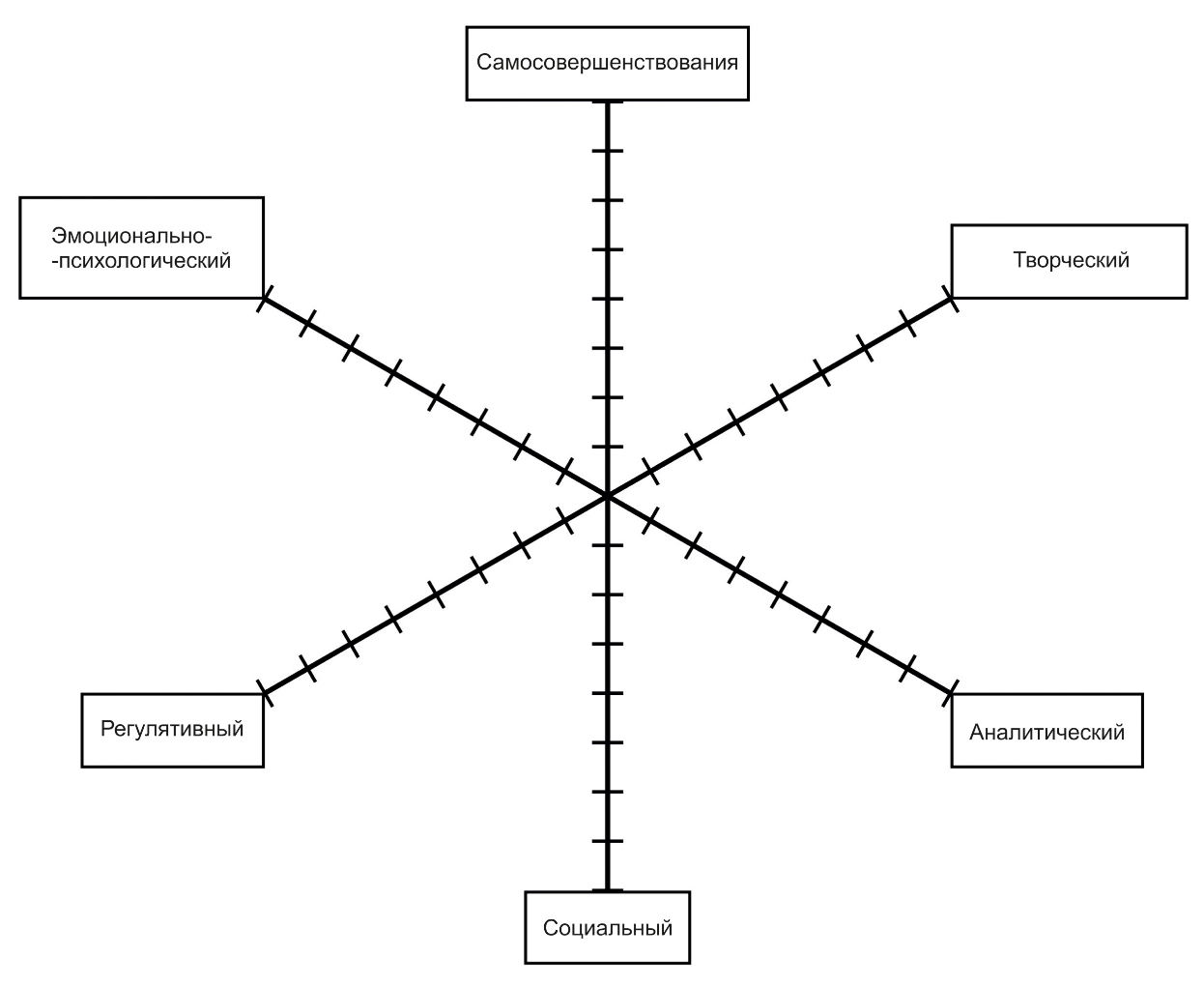 Количество баллов: _________________________Рекомендации на следующий межаттестационный период: _________________________________________________________________________________________________________________________________________________________________________________________________________________________________________________________________________________________________________________________________________________________________________________________________________________________________________________________________________________________________________________________________________________________________________________________________________________________________________________________________________________________________________________________________________________________Председатель экспертной комиссии _ ___________________________(______________) _                     (ФИО полностью, подпись)Члены комиссии                                  _ ___________________________(______________) _                     (ФИО полностью, подпись)                                                               _ ___________________________(______________)_                     (ФИО полностью, подпись)С заключением ознакомлен: ______________________________________________________                                                                              подпись  аттестующегося (расшифровка)                                                                                                                _________________20___ годаПретензии/замечания по процедуре ________________   ________________________________                                                                                                      подпись  аттестующегося (расшифровка)    _________________________________________________________________________________________________Полученные результаты ранжируются в рамках рейтинговой системы:30 - 39 баллов - уровень квалификации соответствует требованиям, предъявляемым к первой квалификационной категории; 40 - 50 баллов - уровень квалификации соответствует требованиям, предъявляемым к высшей квалификационной категории.Компоненты деятельностиПоказателиБаллыЭмоционально-психологический1.Создает благоприятный психологический климат в коллективе обучающихся, атмосферу взаимопонимания, толерантности, взаимопомощиЭмоционально-психологический2. Развивает способность к обучению в творческой, физкультурно-спортивной деятельностиЭмоционально-психологический3. Формирует здоровьесберегающую мотивацию у обучающихся Эмоционально-психологический4. Владеет культурой письменной и устной речи, обладает педагогическим тактомРегулятивный5. Обосновывает педагогическую деятельность с позиции нормативно-правовых документовРегулятивный6. Организует, координирует, контролирует учебно-тренировочный и воспитательный процесс, определяет его содержание, обеспечивает работу по проведению учебно-тренировочных занятийРегулятивный7. Рабочая программа (программы) по предмету деятельности соответствует нормативным требованиям Регулятивный8. Применяет в образовательной деятельности современные образовательные технологии (здоровьесберегающие, проектные, развивающие и др.)Социальный9. Развивает коммуникативные способности у обучающихся, формирует коллектив обучающихся. Осуществляет связи с учреждениями дополнительного образования спортивной направленности и учреждениями спорта.Социальный10. Применяет дифференцированный и индивидуальный подходы к обучению и воспитанию, сопровождение обучающихся с особыми образовательными потребностямиСоциальный11. Использует в профессиональной деятельности информационно-коммуникационные технологииСоциальный12. Имеет свидетельства общественного признания профессиональных успехов (грамоты, благодарности, публикации в СМИ и др.)Аналитический13. По итогам мониторингов, проводимых организацией, имеет стабильные результаты освоения всеми обучающимися образовательных программ (1 б.), стабильные результаты положительной динамики достижений обучающихся (2 б.)Аналитический14. По итогам мониторинга системы образования, проводимого в порядке, установленном постановлением правительства РФ (от 05.08.2013г., № 662) имеет стабильные результаты освоения всеми обучающимися образовательных программ (1 б.), стабильные результаты положительной динамики достижений обучающихся (2 б.)Аналитический15. Ведет мониторинг качества оздоровительной работы в образовательном учреждении с использованием электронных форм учета показателей здоровья и физических нагрузокАналитический16. Разрабатывает дидактические и методические материалы в соответствии с требованиями Основной образовательной программы образовательной организацииТворческий17. Вносит личный вклад в повышение качества образования, совершенствование методов обучения и воспитания (1 б.), продуктивно использует новые образовательные технологии (2 б.)Творческий18 Вовлекает обучающихся во внеурочную, внеклассную деятельность.Творческий19. Привлекает обучающихся к участию в спортивных конкурсах, фестивалях, соревнованиях (в образовательной организации - 1б., на муниципальном уровне – 2б.)Творческий20.Участвует в профессиональных конкурсах (в образовательной организации - 1б., на муниципальном уровне – 2б.)Самосовершенствования21.Активно участвует в работе методобъединений педагогических работников (1 б.), в разработке программно-методического сопровождения образовательной деятельности (2 б.)Самосовершенствования22.Транслирует в педагогических коллективах опыт практических результатов своей профессиональной деятельности (1 б.), в том числе экспериментальной и инновационной  (2 б.) Самосовершенствования23. Повышает уровень профессиональной квалификации Самосовершенствования24. Является экспертом по профилю профессиональной деятельности (на уровне образовательной организации - 1б., на муниципальном уровне – 2б.)Шкала оценки:0 баллов – отсутствует показатель результата или наблюдается отрицательная динамика;1 балл – присутствует стабильный положительный результат; 2 балла – наблюдается стабильная положительная динамика.Дополнительные баллы (макс. - 2 балла) за участие педагога (в т.ч. в экспертной деятельности) и обучающихся в конкурсах, фестивалях, олимпиадах на областном, федеральном уровнях, наличие отраслевых наград, ученой степени и др.Шкала оценки:0 баллов – отсутствует показатель результата или наблюдается отрицательная динамика;1 балл – присутствует стабильный положительный результат; 2 балла – наблюдается стабильная положительная динамика.Дополнительные баллы (макс. - 2 балла) за участие педагога (в т.ч. в экспертной деятельности) и обучающихся в конкурсах, фестивалях, олимпиадах на областном, федеральном уровнях, наличие отраслевых наград, ученой степени и др.